EDITAL Nº 001/2012/PPGPCI/EMAC/UFGFORMULÁRIO DE INSCRIÇÃO(deve ser preenchido no computador, impresso e assinado pelo candidato)Concluinte de curso de Graduação: (   )Sim  (   )Não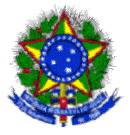 MINISTÉRIO DA EDUCAÇÃOUNIVERSIDADE FEDERAL DE GOIÁSESCOLA DE MÚSICA E ARTES CÊNICASMESTRADO – PERFORMANCES CULTURAIS INTERDISCIPLINARDADOS PESSOAISNOME:Data de Nascimento:      /      /          . Local de Nascimento:Endereço:Bairro:                                              CEP:                   Cidade:                                       UF:Fone Fixo: (   )                  Celular: (   )                    E-mail:Doc.Identidade:                          Órgão Expedidor:                   CPF:FORMAÇÃO ACADÊMICA Área em que cursou a Graduação:   LÍNGUA ESTRANGEIRAOpção de Língua Estrangeira para realização de Exame: (   )Espanhol  (   )Inglês  (   )Francês  (   )AlemãoSOLICITAÇÃO DE DISPENSA DE REALIZAÇÃO DEEXAME DE SUFICIÊNCIA Solicito a dispensa/aproveitamento da realização do Exame para a Língua Estrangeira (   )Espanhol  (   )Inglês  (   )Francês  (   )Alemão, pelo seguinte motivo:(   ) sou portador(a) de Diploma/Certificado: TOEFL, IELTS, DELE ou Aliança Francesa, Goethe Institute, CASLE (Faculdade de Letras/UFG) (apresentar cópia desse documento).PROJETO DE PESQUISA Linha de Pesquisa: (   ) Teorias e Práticas da Performance                                 (   ) Espaços, Materialidades e TeatralidadesTítulo do Projeto de Pesquisa:Goiânia, ____ de_________ de 2012._______________________________________Assinatura Candidato(a)